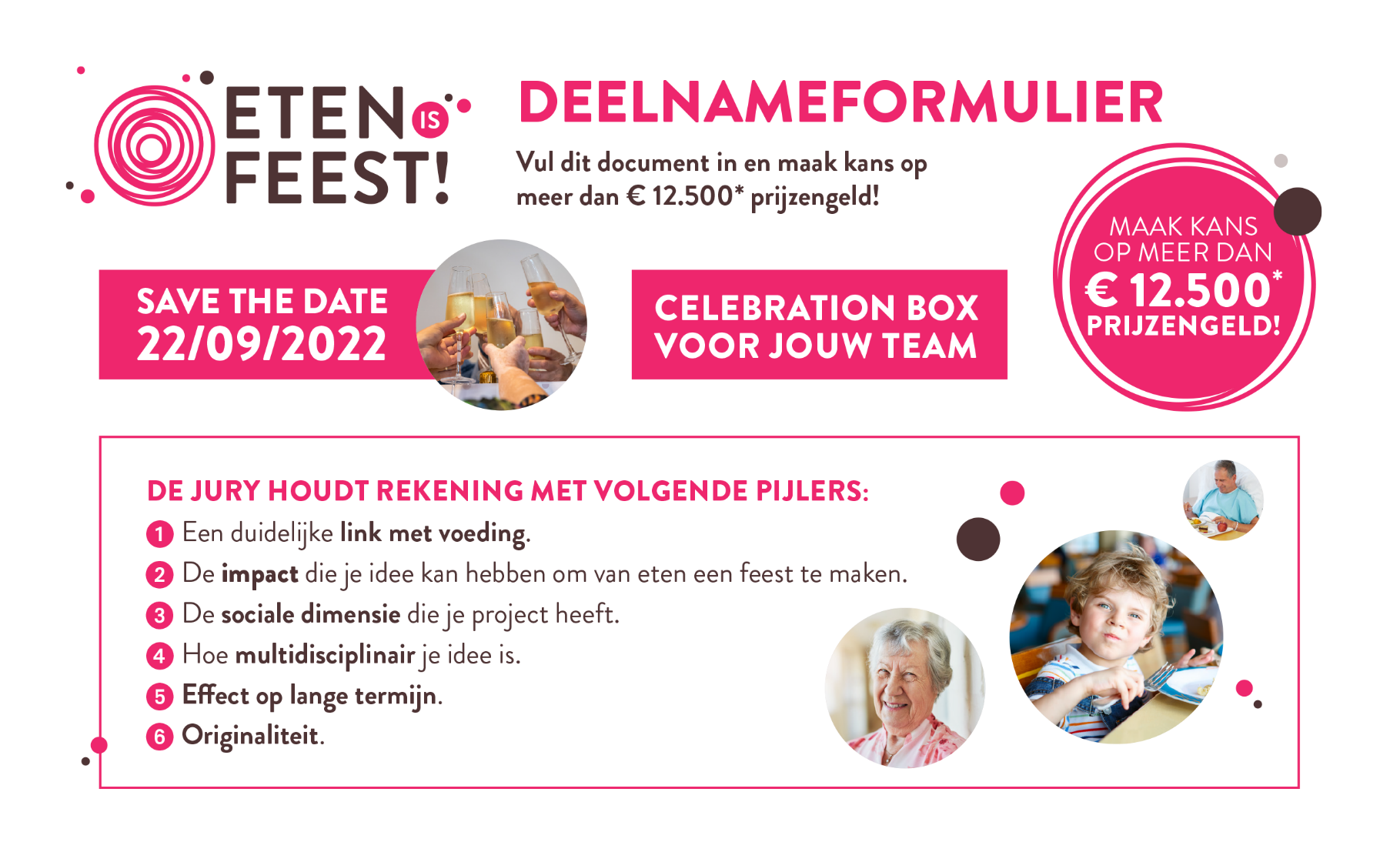 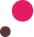 Omschrijf kort je project dat je graag zou willen doorvoeren in je instelling om van eten een feest te maken.Hoe ben je tot dit idee gekomen?Hoe zal jij de pijlers laten terugkomen in jouw idee?Waarom zou de jury dit idee moeten selecteren?De weerhouden ideeën door onze onafhankelijke jury worden persoonlijk op de hoogte gebracht.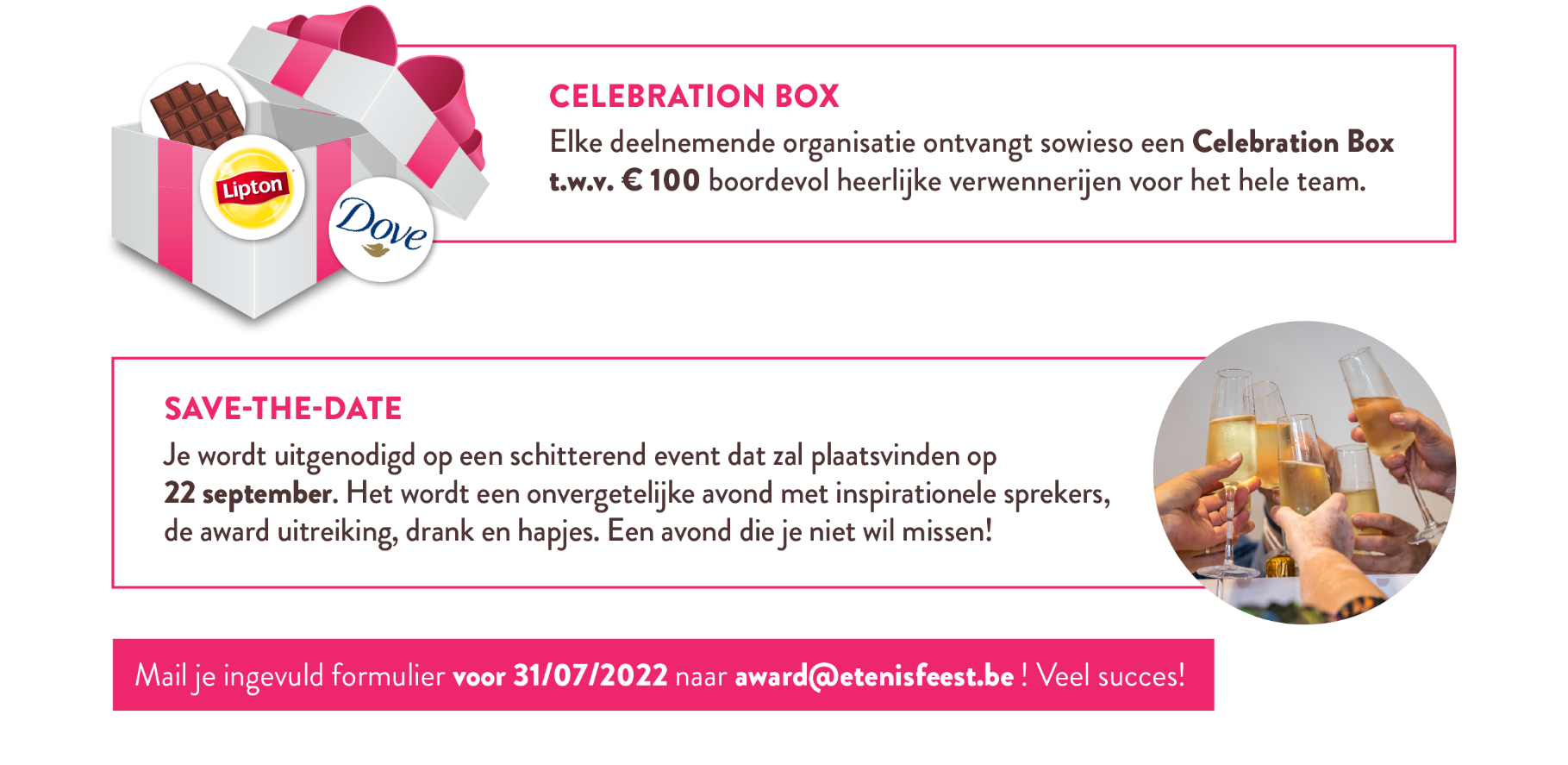 Door zich in te schrijven voor de wedstrijd gaat de deelnemer/kandidaat akkoord met het wedstrijdreglement. Wedstrijdreglement te raadplegen op https://www.etenisfeest.be/award/wedstijdreglement. 	Ik word graag op de hoogte gehouden over nieuwe producten, recepten, culinaire demo’s, inspiratie en exclusieve aanbiedingen door Unilever Food Solutions via e-mail en mobiel telefoonnummer. Voor meer informatie over hoe Unilever Food Solutions met jouw persoonsgegevens omgaat, kun je onze Privacy verklaring lezen.Naam van deelnemer FunctieInstellingE-mailadresTelefoonnummer